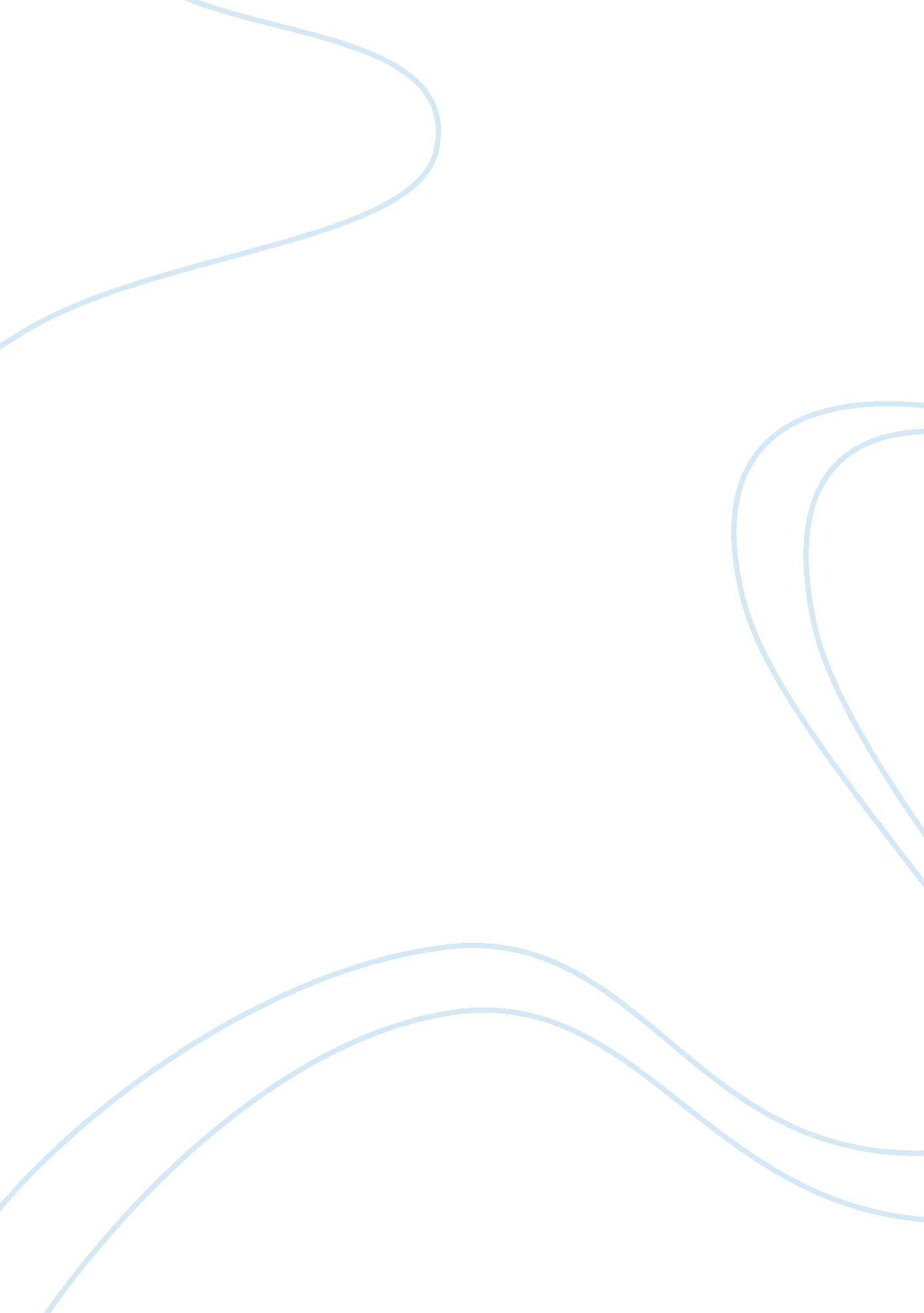 Pros and cons of being famous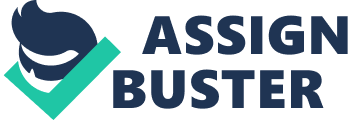 About everyone of us. at least one time. dream a life of being rich and celebrated. But correspondent many other things. as we are witnessing on near day-to-day footing. that category of life brings both lordly and damaging sides. Having gold and being celebrated surely contributes to plenty who movie that in many different state of affairss. doing their lives easier. Often it looks desire a fairy narrative we raft individual realise in films. Large houses. expansive abodes in the most just resorts in the universe. expensive autos and impossible luxury for. how we like to war call ourselves. normal people. Following thing that we cant endow aside is the possibility of assisting other people in demand and people who dont portion that sort of felicity. And these are merely some of the illustrations why we dreamed of holding it wholly. On the other side. we can number a immense list of negative sides of being rich and celebrated. Like mentioned above. we are witnessing about every twenty-four hours how celebrated people cant handle dozenss of paparazzi and imperativeness who merely wint leave them entirely. They cant hide about a individual thing in their private life. And a great trade these people get insane. both for intoxicant and drugs. divorced or something even worse. Such people find it hard to throw true friends and keep relationships long-distance. Peoples around them look merely to profit from their celebrity and luck. or socialise with them merely because they are every spot rich. Family is frequently non at that place. or kids and parents merely live a different life. Summed up. there are surely both positive and negative facets of money and celebrity. but most of import is how people react to it and utilize it. In todays universe. money brings great chances. and thats a fact. but we need to do love that like all other frailties. it can destruct us and our household so its of import to believe good merely about what following measure with it will be. 